КОНСПЕКТ ОТКРЫТОГО ЗАНЯТИЯв младшей группе на тему:«ВОЛШЕБНИЦА ОСЕНЬ»Октябрь, 2020 г.ФИО преподавателя: Ерченко Лилия Николаевна Место работы: МБДОУ «Солгонский детский сад»Должность: Музыкальный руководительПредмет: МузыкаВозраст учащихся: Младший возраст (3-4 года)Тема урока: «Волшебница Осень»Педагогическая цель: Формирование музыкальных и творческих способностей детей, подведение детей к созданию образа осени посредством музыки, пении, музыкально - ритмических движений.Педагогические задачи:Образовательные:Учить детей четко согласовывать движения с текстом, слаженно двигаться под музыку; выполнять движения по сигналу музыкального руководителя; учить детей слушать и различать музыкальные произведения и реагировать на изменения динамики, понимать эмоции и чувства, выраженные в музыке.Развивающие:Развитие слухового и зрительного внимания; развитие мелкой моторики рук; развитие речи, памяти и воображения; расширять представления детей об осени; развивать эмоциональную отзывчивость на музыку; развивать вокально-хоровые навыки; развивать чувство ритма.Воспитывающие:Воспитывать доброжелательное отношение  друг к другу; воспитывать любовь к природе через музыку.Планируемые результаты:У учащихся будет сформирован интерес к музыкальному искусству и музыкальной деятельности, формирование целостного, социально ориентируемого взгляда на мир в процессе познания произведений разных жанров, форм, стилей, разнообразных типов музыкальных образов и их взаимодействия.Инструментальный компонентТип занятия: КомбинированныйФормы, методы, приемы обучения: Размышления о музыке, анализ музыки, создание композиции музыкального обобщения, беседа с элементами сравнения, метод иллюстраций и демонстраций, эмоциональное воздействие художественного контекста, рефлексия, создание ситуации успеха в учении, разъяснение.Образовательные ресурсы: Аудио материалы.Музыкальный материал: Осенние листочки разных цветов, форм и размеров, мягкие игрушки (зайчик), зонтик.Музыкальное содержание:«Здравствуйте, ладошки!» М.Ю. Картушиной«Веселый паровозик» автор не известен«Танец осенних листочков» музыка А. Филиппенко«Осень к нам пришла» слова и музыка: Е. Скрипкина.«За окошком кто шалит?» музыка Т. Богач«Солнышко и дождик» музыка М. Раухвергера, Б Антюфеева, слова А. БартоХод занятияДети входят в музыкальный зал и встают в кружок.Вступительная часть занятияМуз. рук: Здравствуйте, ребята! Сегодня у нас с вами необычное занятие, сегодня к нам пришли гости. Давайте все вместе, дружно поздороваемся с нашими гостями, друг с другом и заодно потанцуем и настроимся на занятие. А здороваться мы будем музыкально, ведь мы пришли на музыкальное занятие.Музыкальное приветствие«Здравствуйте, ладошки» М.Ю. КартушинойМуз. рук: Молодцы, ребятки! Я так рада, ребята, вас всех видеть! Сегодня мы постараемся открыть, что-то новое и интересное для себя, на нашем волшебном занятие. Начнём, ребята, наше занятие?Дети: Да!Муз. рук: Тогда, ребята, приглашаю вас опятьВ лес осенний погулять.Ребятки, скажите, а на чем можно отправиться в лес?Дети: На автобусе, на машине.Муз. рук: Правильно, молодцы, А я предлагаю вам отправиться на паровозике!Вы согласны?Дети: ДаМуз. рук: Тогда повернулись все за мной,Мы отправляемся в путь.  Веселый "Паровозик"Муз. рук: Вот мы с вами приехали в чудесный, осенний лес. Посмотрите как красиво в лесу. Какой чистый, свежий воздух в осеннем лесу. Давайте подышим свежим осенним воздухом. Посмотрите, как будем это делать. Делаем глубокий вдох нашим носиком и на выдохе через ротик произнесем слова: «Ах, аромат!»Дыхательное упражнение "Ах, аромат"Муз. рук: Молодцы! Посмотрите-ка, ребятки, кто же нас в лесу встречает? Дети: Зайчик.Муз. рук: Зайка - попрыгайка! А давайте мы нашему Зайке покажем, Что умеют делать наши детки.Покажем?Дети: ДаМуз. рук: Тогда присаживайтесь все на скамеечки.            Игра «Покажи»Где ребята ваши глазки? /Дети показывают/Хоп, закрылись, хоп открылись. /Ладошками закрывают и открывают глаза/А где лобик? А где нос? А где щёчки? А где губки? Давайте отправим нашим гостям воздушный поцелуй. /Дети показывают/Ну, а где же ваши ручки? Вот они!Давайте приготовим с вами наши ручки, они нам очень понадобятся для следующего задания. Пальчиковая гимнастика «Осенняя считалочка»/Правая рука собрана в кулачок/Раз, два, три, четыре, пять/Загибаем пальчики/Листья будем мы считать/Двигаем пальчиками/Первый листик расписной/Загибаем большой палец/Он – оранжевый, цветной/Смотрим на него, любуемся/Вот листочек красный/загибаем указательный пальчик/Он – яркий, очень ясныйТретий лист зелёный/Загибаем средний палец/Природой вдохновлённый/Дуем на пальчик/А четвёртый – жёлтый лист/загибаем безымянный палец/Он как солнышко лучист/Левой рукой с вытянутыми пальцами делаем плавные движения из стороны в сторону/Пятый с дерева сорвался/Собираем руку в кулачок, плавно опуская и покачивая его/Прямо в луже оказался/Делаем ладонью плавное движение «волна»/Основная часть занятияМуз. рук: Ребята, а почему же наши листочки в луже оказались?Наверное, это ветер проказник с нами играет. А вы с ним поиграть хотите?Дети: Да!Муз. рук: Тогда нам нужно обязательно превратиться в ветерок.Но для этого нужно произнести волшебные слова.Встали все на ножки. Приготовили ладошечки. /Делает поворот вокруг себя, произносит волшебные слова, дети повторяют/ Я подую (дуют), поколдую (разогреваем ладошки)Вправо, влево повернусь,Юлой на месте покручусьВ ладоши хлопну /3 раза/Ногой притопну /3 раза/Всем ребяткам улыбнусь,И ветерок волшебный превращусь!Ну вот, теперь мы готов, пойдёмте, поиграем с листиками!/Подводит детей к ширме, на которой висят осенние листочки/Смотрите, какие листочки у нас тут есть. Давайте попробуем подуть на них совсем тихонько. /Дуют/ А, теперь подуем сильнее. /Дуют/ А, теперьеще сильнее./Дуют/Видите, как нравится листочкам наша игра.А теперь попробуем сделать то же самое с музыкой.Когда музыка будет спокойной, плавной, мы с вами дуем на листики тихонько, а когда музыка будет быстрой, дуем сильно. Готовы ребята? Начнём!Музыкальная игра  «Ветерок»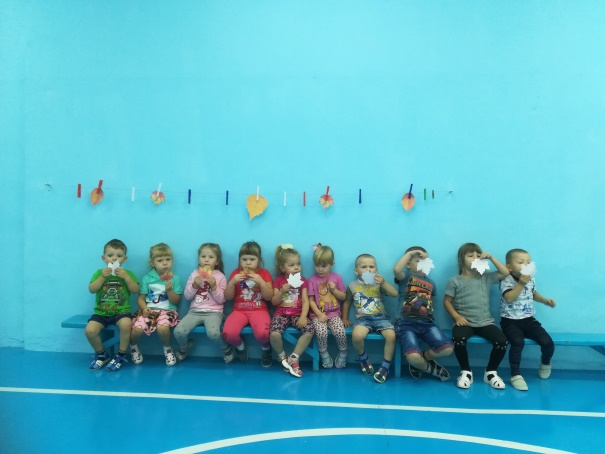 Муз. рук: Молодцы! А теперь нам нужно обратно превратиться в ребяток. Но для этого нужно произнести опять волшебные слова.Приготовили ладошечки. /Делает поворот вокруг себя, произносит волшебные слова, дети повторяют/ Я подую (дуют), поколдую (разогреваем ладошки)Вправо, влево повернусь,Юлой на месте покручусьВ ладоши хлопну /3 раза/Ногой притопну /3 раза/Ветерку я улыбнусь,И в детишек превращусь!Муз. рук: Ну, вот, другое дело. Присаживайтесь на места.Ребята, а скажите какой время года у нас?Дети: ОсеньМуз. рук: Правильно, осень. Посмотрите, как много красивых осенних листочков на поляне. А мы с вами, ребятки, знаем песенку про Осень? Дети: ДаМуз. рук: Давайте исполним ее для наших гостей. Но, что бы спеть нам надо подготовить горлышко. Делаем массаж пальчиками (показывает).Помассировали голосовые связки. Молодцы! А теперь язычком погладим щечку справа, А теперь слева (показывает).А теперь представьте, что мама купила вам вкусное малиновое варенье, Вы его съели и стали облизывать ротик (облизывать ротик язычком).Вот мы теперь готовы к пению.Песня «Осень к нам пришла» Слова и музыка: Е. Скрипкина,
Тише, тише, тишинаОсень в гости к нам пришла.Дождик песенку поётИ на землю слёзки льёт.Дружно зонтики возьмём,Под дождём гулять пойдём.Веселей, веселейДождик капай, не жалей.Муз. рук: Молодцы!К нам на длинной мокрой ножке 
Дождик скачет по дорожке.Пусть веселый дождик капает, А мы пока для наших гостей и зайки споем песенку дождя.Песня «За окошком кто шалит?» муз. Т. БогачЗа окошком кто шалит?Кап-кап-кап.Кто по стеклышку стучит?Кап-кап-кап.Может это птички?Нет-нет-нет.Может это детки?Нет-нет-нет.Может капельки дождя? Да-да-да.Муз. рук:  Молодцы!Ребята, а как вы думаете на каких музыкальных инструментах можно изобразить дождик? (ответы детей).Посмотрите, ребята, у вас под скамеечками у каждого лежат колокольчики. Берите колокольчики, будем играть музыку дождя.Скажите, ребята, дождик бывает медленный?Дети: ДаМуз. рук: Поднимите колокольчики и покажите, как дождь идет медленно.А быстрый дождик бывает?Поднимите колокольчики и покажите, как дождь идет быстро.Давайте, под музыку исполним медленный и быстрый дождик.Игра на муз. инструментах «Колокольчик»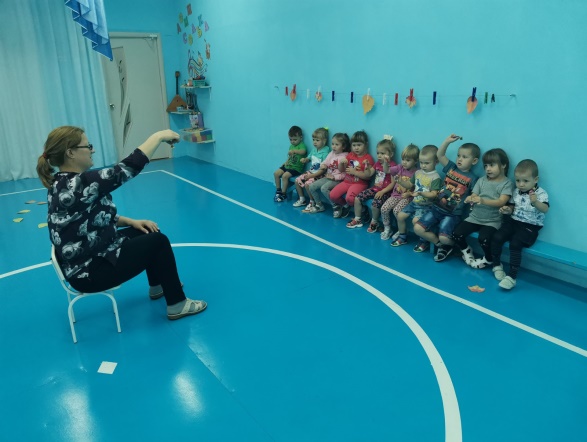 Муз. рук: Что - то дождик долго льет и играть нам не дает. Все равно пойдем гулять, Осень красную встречать.Давайте поиграем с вами в игру «Солнышко и дождик».А правила этой игры очень просты, когда играет музыка весёлая, задорная, выходит солнышко, мы радуемся и танцуем, а как только характер музыки меняется, становиться дождливым мы сразу все забегаем под зонт. Всем понятно, как играть?Дети: Да!Муз. рук: Ну, тогда начнём!Игра "Солнышко и дождик"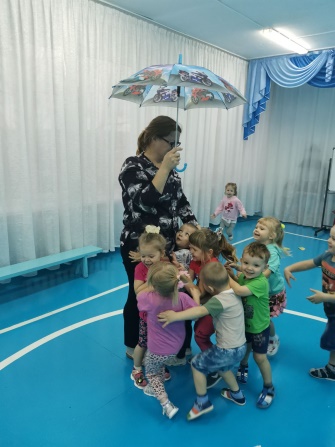 Подведение итогов занятияМуз. рук: На осенней, на полянке весело мы погуляли. Понравилось вам наше путешествие?Мы с вами поиграли, поплясали и несколько не устали, а теперь детвора в группу нам идти пора. Давайте попрощаемся с Зайкой и нашими гостями, скажем им до свидания и отправимся на паровозике обратно в детский сад, в группу.(Дети прощаются и под музыку «Паровозик» уходят из зала).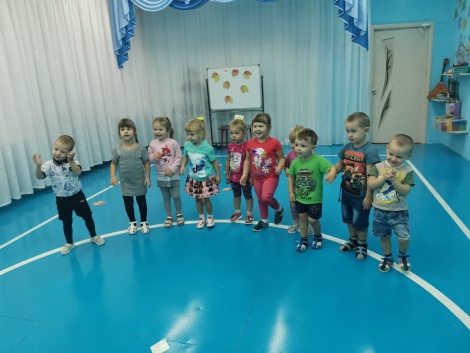 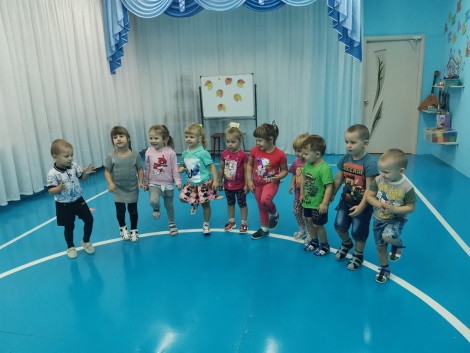 